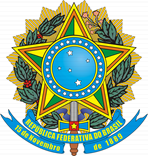 MINISTÉRIO DO ESPORTESECRETARIA NACIONAL DE ESPORTE, EDUCAÇÃO, LAZER E INCLUSÃO SOCIALRETIFICAÇÃOEDITAL DE CHAMADA PÚBLICA No 3/2016Considerando a busca de uma maior quantidade de interessados na participação no Edital supracitado;Considerando a precária instrução de algumas propostas até a presente data, e a conseqüente necessidade de melhor qualificá-las ou reapresentá-las; eConsiderando a previsão do item 13.3, segundo o qual esta Secretaria está facultada a alterar o referido edital, Esta Secretaria decide tornar pública a prorrogação do prazo para inserção de propostas no SICONV, previstas no item 10, até dia 07 de novembro de 2016, prorrogando-se, ainda, todos os prazos subseqüentes, na forma da lei e observadas as disposições do edital.